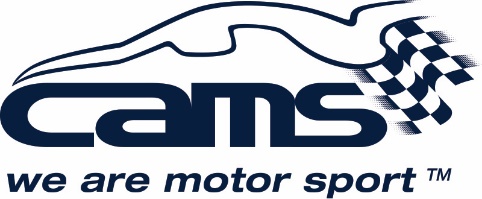  SUPPLEMENTARY REGULATIONS 
FOR CLUB & MULTICLUB SUPERSPRINTSAuthority

This Event is held under the International Sporting Code of the FIA, the CAMS National Competition Rules (NCR), the Speed Event Standing Regulations, these Supplementary Regulations, and any further regulations issued by the organising club.  This Event will be conducted under and in accordance with CAMS OH&S and Risk Management Policies, which can be found on the CAMS website at www.cams.com.au.
2. 	CAMS Permit No .......................................3.	Promoter/Organising Club   ................................................................................................
4. 	Type of Event: Speed Event – Supersprint.5.	Date   .............................................................			Day  ..........................................................6.	Venue   ...................................................................................................Location    ...............................................................................................Fuels available at Circuit   …………………………………………….…..7.        	Track Surface  Bitumen 		Track Length ..................    	Direction   ................................................      8.         Officials
       Clerk of the Course   ........................................................................         Grade  ....................................       Secretary of the Meeting   ....................................................................    Grade  ..........................................              Address:    ............................................................................................................................................................Phone: .....................................................    Email:   ...........................................................................................                                             
 	Chief Steward .............................................................................              Grade  ..............................................
              2nd Steward/Trainee    .................................................................              Grade  .................................................                                   Chief Scrutineer   .........................................................................           Grade   ...............................................                Chief Timekeeper     .......................................................................          Grade  .............................................. 9.        Event Format

Cars will be divided into groups based on previous lap times recorded at the same circuit in the same vehicle.  In the event that a driver has not competed at the track before, he/she will be placed in a “First Timers” group to determine their appropriate group, or if lap times are available from another circuit then they may be placed into a group relative to those lap times.	Each group will consist of no more than the maximum number of cars as specified in the Supersprint Guidelines for each circuit.  Consideration will be given to dual entries when organising groups.  Where ever possible groups will be run fastest to slowest. The maximum number of cars in each group will be ……………….                                                     Note:  This is a speed event, not a race meeting. Cars forming a ‘mini-race’ anywhere on the circuit or passing dangerously into corners is NOT permitted, and action will be taken by the Clerk of the Course if such an incident takes place.10.	 Number of Laps
Each run will comprise a minimum time to allow all competitors to complete at least 3 laps, with the time for the fastest single lap being used for results. The minimum time for each run will be ………… minutes                The proposed minimum number of runs on the day will be  ........................... (Note: The Event will not be concluded when this minimum is achieved.  Event will only be concluded early for safety reasons or if no competitors available)11.         EntriesMaximum number of Driver entries for the Event ..................      Reserves:............................Maximum number of Drivers per competitor 2 per vehicle. Dual entry of drivers will be at the discretion of the organising club.Drivers must be a member of a CAMS Affiliated Car Club and present their Club membership card, CAMS licence card and CAMS licence book at registration.Preferential Opening Date for Club Members  .................................................        General Opening Date  ...........................................Entry Fee.....................................Timing Transponder hire if required  $............   Please ensure that the unit is mounted correctlyClosing Date    ............................................................	A late entry fee of $............ will apply for entries received after the closing date.A pit usage fee of $..............  per garage (1 car space) will be levied by the circuit owners. Entries will be accepted in order of receipt and must be sent to the Event Secretary on a completed Entry Form, accompanied by the appropriate entry fee.  Cheques or money orders are to be made payable to the Organising Club.  Credit Card details are to be completed on the entry form.Entries from Drivers between 16 and 18 years of age must be counter-signed/consented by a parent or legal guardian on the official entry form. 
12.	Event Schedule	

Start time     .........................		Finish time      ...................................13.	Drivers’ Briefing  
Is compulsory for ALL Drivers to attend.  Scrutineering will cease whilst the Drivers’ Briefing is in progress..	Time       ...........................................                                    Location    .........................................	Note:  A Driver sign-on sheet must be completed by all Drivers to prove Briefing attendance, failure to sign on may result in penalties being applied by the Stewards of the Meeting.  The Organising Club must retain these sheets for any incident or accident reporting.14.	Pre-Event Scrutineering at Circuit	Start time  .....................		Finish time   ................................                Note:  The Event will not be delayed due to late arrivals.  It is the Drivers’ responsibility to ensure they attend scrutineering before the scheduled starting time of the Event.  The driver must attend scrutineering personally so that their driving apparel can be checked. 15.         Familiarisation Session
 Three familiarisation laps behind a pace car may be given only to drivers that have not previously competed at the track.  They may be accompanied by a L2S Licence holder or higher with a minimum of 3 years’ experience as a passenger to assist in pointing out flag points, braking markers, racing lines etc. Passengers will need to have completed a “Passenger in Vehicle” disclaimer prior to going onto the circuit. 16.        Entry ConditionsThe Organisers reserve the right to refuse any entry without giving a reason in accordance with NCR 83.Letter/email confirming acceptance of entries will be sent to each competitor (only for entries received more than 5 days before the event.  If a competitor advises the event secretary that he/she is unable to attend the event, the following procedure regarding a refund applies:  More than 5 days prior to the event – full entry fee less $ ……..  for administration.Any vehicle presented for scrutineering will for the purpose of entry be deemed to have competed. All competitors & drivers must have signed the CAMS NSW Speed Event Declaration Form SSP 05 prior to driving onto the competition surface.All Drivers must obey the Driver’s Code of Conduct. Failure to do so will result in penalties including but not limited to an official warning, the loss of quickest time and event exclusion.17.         Minimum Licences	Current CAMS Level 2S, Level  2SJ or a CAMS Licence of a higher status and a current club membership card of a CAMS-affiliated Car Club are compulsory and must be produced on the day of the Event or entry will be denied.
18.         Drivers Safety.  All drivers and passengers shall wear apparel including helmets which comply with Schedule D in the current CAMS Manual of Motor Sport.  Helmets must be in good condition with no visual signs of damage nor have any additions or modifications.The use of Frontal Head Restraint is not mandatory, however an FIA approved devise is recommended	(c)   Clothing from ankles to wrists to neck must be worn.  Clothing of flammable synthetic material, such as nylon, is not acceptable.  Overalls to levels A, B and C (see schedule D Article 3.3 Flame-retardant Overalls / Other Outwear) are recommended. The onus will be on the driver to prove that older overalls/suits still have fire-resistant properties and are not impregnated with oil or fuel.             (d)   Flame retardant underwear and socks is not mandatory however FIA standard flame retardant underwear and socks is recommended. A Flame retardant balaclava is not mandatory, however a motor sport standard flame retardant balaclava is recommended.               (e) Shoes compliant with FIA8856:2000 or shoes which completely cover the feet, made entirely of leather or other flame-resistant material must be worn.  Shoes which have a leather upper but which includes elasticised ankle regions are acceptable.  Shoes that contain any synthetic materials such as nylon are not acceptable.              (f)   Gloves are not mandatory, however the use of FIA standard flame-retardant gloves are strongly recommended.                        (g)    For a driver of an open car, a full face helmet is highly recommended.  Goggles or a visor with a lens material other than glass (ie to AS1609:1981) is mandatory as are leather or Nomex gloves which entirely cover the hands.

19.         Vehicle Categories & Classes  (Organising Club to Nominate)………………………………………………………………………………………………………………………………………………………………………………………………………………………………………………………………………………………………………………………………..…………………………………………………………………………………….………………………………………………………………………………………………………………………………………
Organisers may re-classify any vehicle if they believe it is not eligible for the class in which it has been entered.  
20.         Targeted Scrutiny.Targeted scrutiny for vehicles with CAMS Log Books will / will not be undertaken at this event.  Where Targeted Scrutiny is operational:Drivers of Log Booked cars are not to bring their cars to scrutineering, only their helmet, log book and scrutineering sheet.The Chief Scrutineer for the event will determine which log book vehicles will be audited and competitors will be advised if an audit will occur and their log book will then be retained by scrutineering until the targeted audit has been completed.All vehicles without a log book must be presented to scrutineering. 
21.       Scrutineering Requirements.
If Targeted Scrutiny is not operational at this event all vehicles must be presented to scrutineering. 
If Targeted Scrutiny is operational at this event only vehicles without a log book must be presented to scrutineering. Road registered vehicles must show proof of current registration (ie a copy of the registration papers) if requested at scrutineering.  All vehicles must comply with Schedules A & B of the CAMS General Requirements for Automobiles (as specific in the CAMS Manual), including At least 1 fire extinguisher with a minimum capacity of 900g meeting AS1841 fitted within reach of the driver and is required to be serviced every 3 years.  Refer Schedule H of the CAMS Manual of Motor Sport.A blue triangle, 150mm on each side mounted to indicate the battery location.  Refer Schedule B Article 17 in the CAMS Manual of Motor Sport.A secondary method of securing the bonnet.  Refer Schedule B Article 1 in the CAMS Manual of Motor Sport.  Note: Road Registered cars fitted with the original manufacturers 2 stage bonnet locking system is considered as having two securing systems.All forward facing glass lenses to be completely covered by a protective film.  Refer Schedule B Article16 in the CAMS Manual of Motor Sport.All loose objects are to be removed from the car.The battery is to be firmly clamped.Vehicles that have been issued with a CAMS Log Book must present the Log Book at Registration and at Scrutineering. Road registered vehicles must be able to provide copy of their current registration papers if required by scrutineeringCompetition numbers are to be positioned on both sides of the vehicle, and must be of a contrasting colour to the surrounding bodywork.  They must be fitted to the vehicle prior to scrutineering and must comply with Schedule K Markings on Automobiles of the current CAMS Manual of Motor Sport.Drivers and vehicles must be presented to scrutineering in a clean and tidy manner, completely ready for the track including the driver’s apparel and helmet.  Any tyre or component changes to the vehicle after scrutineering must be approved by the Chief Scrutineer before the vehicle is taken onto the track.Any vehicle found to be leaking oil or fluids whilst competing will be suspended from the event until the Chief Scrutineer / Clerk of the Course is satisfied that action has been taken to rectify the leak. Should there be a re-occurrence of the leak then the vehicle will be excluded from the remainder of the event.                                All vehicles must be fitted with towing points both front & rear to allow for the speedy removal of a vehicle from a “sand trap” or removal from the circuit in the case of a mechanical failure as per Article 6 of Schedule C CAMS Manual of Motor Sport. A Road Registered vehicle shall be deemed to have satisfied the requirement to fit visible towing points if it is fitted with transport tie down points. If the towing point is not visible from a standing position, the position where it is located must be identified with a red “Tow” triangle.Commercial Fuel must be in accordance with Schedule G of the current CAMS Manual of Motor Sport and available for sale from a roadside retail bowser.All video cameras, data loggers and other removable electronic devices must be securely fixed to the vehicle in accordance with the manufacturer’s instructions. Where suction cups are used, a secondary tether sufficiently strong enough to prevent the unit moving within the vehicle should the suction cup/s release must be used.If the competitor wishes to compete in wet weather, windscreen wipers, headlights and tail lights need to be operational.A sticker will be issued by scrutineering confirming that the vehicle has been given permission to compete.
 Competitors exiting the track after a competition run may be redirected as a group to scrutineering for a random compliance check.22.       Noise.Maximum Noise Limit:   95 dba at 30 metres.              Any car found to exceed the maximum noise emission limit will be suspended from the event until the Chief Scrutineer / Clerk of the Course is satisfied that action has been taken to bring it within the limit.  Any vehicle that exceeds the limit on two runs will be excluded from the remainder of the event.  If a vehicle exceeds the noise limit on any lap or laps within a run then only those laps in which the vehicle conformed to the requirements will be allowed for the purpose of the results.
23.        Fuel Containers & Refuelling.Fuel is only to be carried in containers that have compliance to Australian Standard AS2906:2001 marked on them, are in good condition, kept upright and shielded from heat sources such as the direct sun. Refuelling must only take place in the prescribed location specifically designated for the purpose of refuelling, or with the vehicle totally within a pit lane garage and with the engine turned off.
When refuelling a person must be standing by wearing apparel as described in section 2.8 of these Regulations, helmet excepted, and have a fire extinguisher directly to hand. Removal and relocation of the vehicle’s fire extinguisher to the filling location is acceptable. Only persons directly involved in the refuelling process may be in the pit lane garage at the time of refuelling.

24.	Replacement Vehicles.  At the sole discretion of the Clerk of the Course, a Driver whose vehicle has broken down may use a replacement vehicle.  The replacement vehicle must have been scrutineered, and preferably be in the same class and type as the original vehicle.  Where the original vehicle has recorded a time and the scrutineered replacement is not in the same class and type as the original vehicle, the replacement vehicle will not be eligible for prizes and/or trophies.
25.	Timing Equipment and Accuracy	Brand of Timing Transponder to be used: …………………26.      Results A set of results will be available to all competitors within 5 days of the event.  Results will be available on the      …………… website.  Competitors requiring a hard copy of the results will need to request them at the time of entry.
27.          Prizes / Awards.    	……………………………………………………………………………………………………………………………………….28.	Authority of Officials  Any Driver not following a reasonable instruction by an official during the Event may be excluded at the discretion of the Steward of the Meeting.29.	Insurance Certain public, property, professional indemnity and personal accident insurance is provided by CAMS in relation to the event.  Further details can be found in the CAMS Insurance Handbook, available at www.cams.com.au.
30.	Personal Accident Contribution Is affected by the purchase of a CAMS Level 2S/2SJ Licence (or higher).31.       	Medical Facilities  .........................................................................................................32.	Crash Rescue and Fire Fighting Facilities ........................................................................33.	Protests  Any protests must be made in accordance with Part XII of the NCR’s.
34.	Postponement/Abandonment/Cancellation  The organisers reserve the right to postpone, abandon or cancel the Event is accordance with the NCR 59.35.      Alcohol, Drugs and other Prohibited Substances 	Any holder of a CAMS ‘Competition’ or ‘Officials’ licence (or equivalent licence issued by another ASN) may be tested for the presence of drugs (or other banned substances) and subject to a penalty(ies) for a breach in accordance with the CAMS Anti-Doping Policy and/or the CAMS Illicit Drugs in Sport (Safety Testing) Policy as published on the CAMS website. Consumption of alcohol in the paddock, pits or any section of the competition venue/course under the control of the Officials is forbidden until all competition is concluded each day. Accordingly, any holder of a CAMS ‘Competition’ or ‘Officials’ licence (or equivalent licence issued by another ASN) may also be tested for the presence of alcohol by a CAMS Accredited Testing Official (CATO) in accordance with the CAMS Standard Operating Procedure for Breath Alcohol Testing.36.	Refreshment Facilities available …………………………………………………………………………………………….37.      Additions and/or AlterationsAny additions and/or alterations to these Supplementary Regulations will be notified to all Drivers in the Final Regulations or during the Drivers’ Briefing.